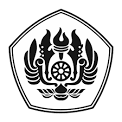 UNIVERSITAS PADJADJARANNomor  SOPUNIVERSITAS PADJADJARANTanggal PembuatanUNIVERSITAS PADJADJARANTanggal RevisiUNIVERSITAS PADJADJARANTanggal EfektifUNIVERSITAS PADJADJARANDisahkan olehDirektur Bidang Kemahasiswaan dan Alumni,UNIVERSITAS PADJADJARANUNIVERSITAS PADJADJARANDIREKTUR BIDANG KEMAHASISWAAN DAN ALUMNIDr. Ir. Herryawan Kemal Mustafa, M.Sc.KEPALA BIRO ADMINISTRASI AKADEMIKNIP. 195901171987101001KEPALA BAGIAN KEMAHASISWAAN DAN HUBUNGAN ALUMNIKEPALA SUBBAGIAN HUBUNGAN ALUMNI, PENGEMBANGAN KARIR DAN PENELUSURAN LULUSAN (TRACER STUDY)Judul SOPPELAKSANAAN TRACER STUDYDASAR HUKUMKUALIFIKASI PELAKSANA DITMAWAPP Nomor 47 Tahun 2009 tentang Pembentukan Organisasi Kementerian Negara;Peraturan Menteri PAN dan RB No. 35 Tahun 2012;Peraturan Rektor Universitas Padjadjaran Nomor 70 Tahun 2015 Tentang Organisasi dan Tata Kerja Pengelola Universitas Padjadjaran;Memahami tugas pokok dan fungsi;Mampu berkomunikasi dalam bahasa Indonesia secara lisan maupun tulisan dengan baik dan benar;Mampu mengoperasikan aplikasi komputer pengolah kata dan spreadsheet.KETERKAITANPERALATAN/PERLENGKAPAN     -Komputer yang terkoneksi dengan internetPrinter komputerPERINGATANPENCATATAN DAN PENDATAANApabila satu atau lebih proses tidak dilaksanakan sepenuhnya, maka survey  tracer study tidak dapat dilaksanakan sebagaimana mestinya atau ditunda.Disimpan dalam data elektronik dan manual